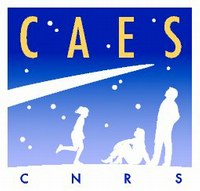 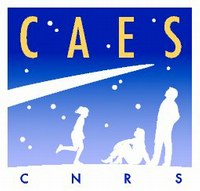 SÉANCE DE DÉGUSTATIONNOM :						Prénom :Personnel CNRS 				N° d’agent :Personnel  Universitaire   	INRAE	INSERM 		EXTÉRIEUR  LABORATOIRE : LABORATOIRE :Adresse électronique : Programme :Cabernet Franc de Loire Désire m’inscrire à la session de dégustation du 8 novembre 2022 de 18h00 à 20h00Participation :                                                    30 euros hors TDINSCRIPTION AUPRÈS DU SECRÉTARIAT DU CAEScorinne.blain@caes.cnrs.frEn cas d’absence prévenir le secrétariat